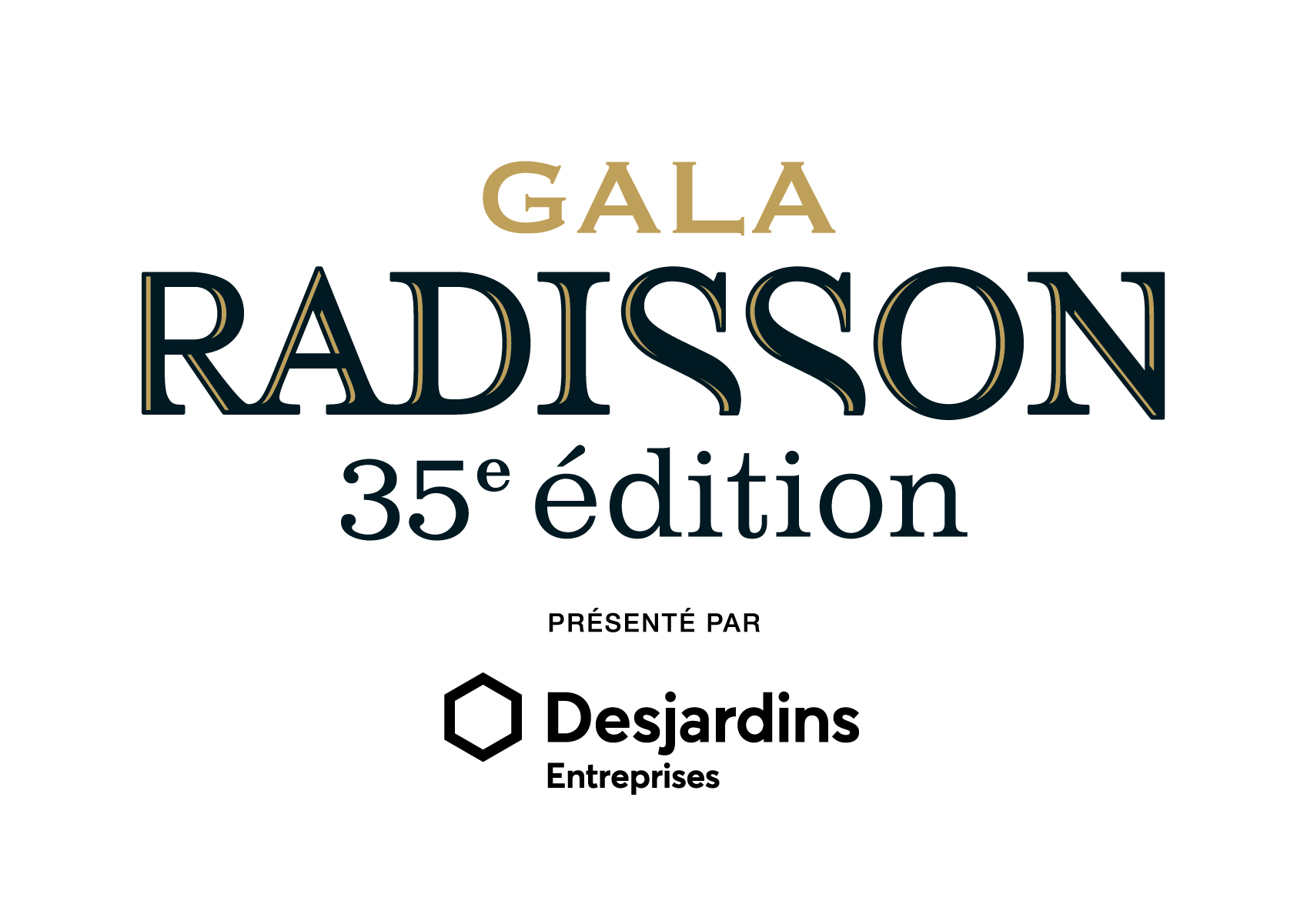 ION (2018)		NOUVELLES PRATIQUES D’AFFAIRES Pour les conditions d’admissibilité et autres informationsConsultez le DOCUMENT DE RÉFÉRENCE du Gala Radisson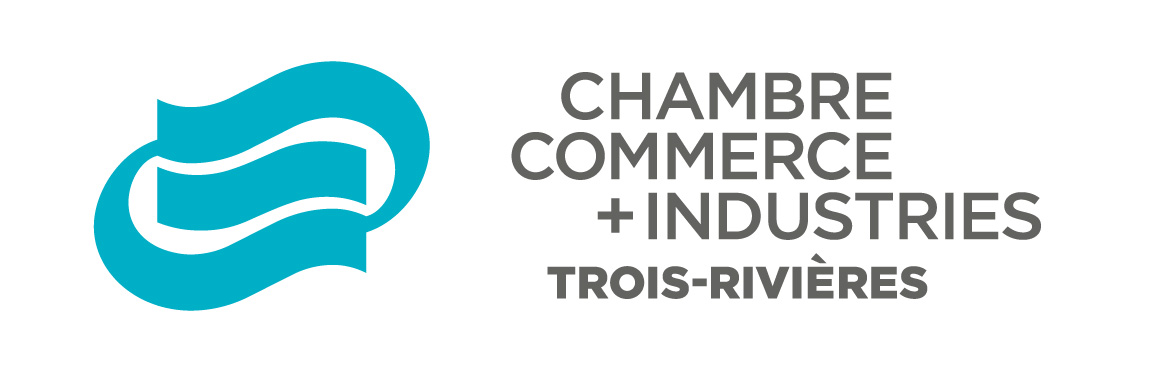 OBJECTIF DE LA CATÉGORIE Le Radisson «Nouvelles pratiques d’affaires» est décerné à une entreprise qui se démarque en s’appuyant sur de nouvelles pratiques d’affaires innovantes, que ce soit au plan de la productivité, de la gestion des ressources humaines, de la diversification de marchés, d’un nouveau modèle d’affaires, d’une mise en place d’une politique en développement durable, de l’introduction d’une technologie ou d’une nouvelle pratique de travail. CRITÈRES ET PONDÉRATIONNOTE : Toute l’information contenue dans ce cahier de mise en candidature pourra être rendue publique, à l’exception de l’information fournie dans la section « Qualité de la gestion financière » qui sera traitée de manière strictement confidentielle. INFORMATIONS GÉNÉRALESPRÉCISIONS SUR L’ENTREPRISERÉALISATIONS 50 % Décrivez la ou les pratiques d’affaires innovantes que votre entreprise a récemment mise en œuvre et pour lesquelles elle s’est démarquée? (maximum 15 lignes) En quoi ces pratiques d’affaire sont particulièrement innovantes, notamment par rapport à ce qui se pratique sur le marché? (maximum 15 lignes) Quel est l’impact potentiel ou confirmé de ces nouvelles pratiques d’affaires dans l’environnement interne et externe de l’entreprise? (maximum 15 lignes) INVESTISSEMENTS RELATIFS AU CAPITAL HUMAIN, AUX RESSOURCES MATÉRIELLES ET/OU FINANCIÈRES 30 %Quelles sont les principaux investissements relatifs au capital humain, aux ressources matérielles et/ou financières relatifs au développement et à la mise en œuvre de ces nouvelles pratiques d’affaires? (maximum 20 lignes) QUALITÉ DE LA GESTION FINANCIÈRE 20 %Veuillez compléter le document « Appui de l’institution financière ou de la firme comptable » joint au cahier de mise en candidature afin de démontrer la santé financière de votre entreprise.ANNEXESVous pouvez joindre tout document pertinent afin d’appuyer votre candidature (revue de presse, feuillet promotionnel, etc.).DÉCLARATION DE DÉPÔT DE MISE EN CANDIDATUREJe déclare que les renseignements fournis dans le présent cahier de mise en candidature sont exacts et ce, au meilleur de ma connaissance.________________________________________________		_____________________________Signature							DateDÉPÔT DU DOSSIER DE CANDIDATURELa Chambre de commerce et d’industries de Trois-Rivières doit recevoir, au plus tard le vendredi 8 novembre 2019 à 16 h, par courriel à l’adresse suivante : catherine.lajoie@cci3r.com. 
GALA RADISSON 35e ÉDITIONChambre de commerce et d’industries de Trois-Rivières1350, Royale, bureau 400, C.P. 1045Trois-Rivières (Québec) G9A 5K4Pour information : Catherine Lajoie │ 819 375-9628 │ catherine.lajoie@cci3r.com  CAHIER DE MISE EN CANDIDATURE35e édition (2020)Critères PondérationRéalisations :Impact sur l’entreprise (impact potentiel et/ou impact confirmé)Amélioration de la productivité, croissance de l’emploi, hausse du chiffre d’affaires et/ou développement du potentiel de marchéOriginalité et/ou pertinence du concept pour améliorer leurs procédés50 %Investissements relatifs au capital humain, aux ressources matérielles et/ou financières30 %Qualité de la gestion financière20 %Nom de l’entreprise :Adresse :Code postal :Téléphone :Courriel :Site Internet :Date d’entrée en activité :Rayonnement de l’entreprise :Rayonnement de l’entreprise :Présentation de l’entreprise (maximum 15 lignes)                                                                        Quelle est la nature des principaux produits/services de l’entreprise? (maximum 10 lignes)Quelles sont brièvement l’historique et la mission de l’entreprise? (maximum 10 lignes)Nom du propriétaire dirigeant :Titre :Nom de la personne responsable de la mise en candidature:Titre :Téléphone :Courriel :